Living Abundantly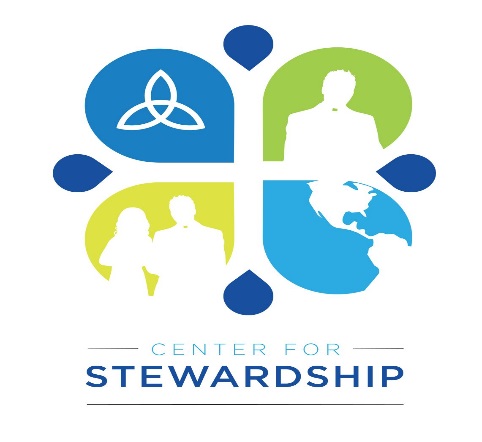 Jesus said, “I have come that they may have life, and have it abundantly.” (John 10:10b)2 Corinthians 9:7-8The point is this: whoever sows sparingly will also reap sparingly, and whoever sows bountifully will also reap bountifully. Each one must give as he has decided in his heart, not reluctantly or under compulsion, for God loves a cheerful giver. And God is able to make all grace abound to you, so that having all sufficiency in all things at all times, you may abound in every good work. As it is written, “He has distributed freely, he has given to the poor; his righteousness endures forever.”“Abundant reaping of stewardship fruits requires abundant sowing of the Word, which will produce growth…Because Christian stewardship is an educational process, it cannot be molded into one program which is set in motion for four weeks and then is finished for another year. The process proposes that we must first broaden understanding and increase learning on the part of all members before we can expect an increase in service and financial fruit.” Waldo Werning in Christian Stewards: Confronted and Committed“Confront” simply means “to bring face to face with.” It does not have to be nor should it be harsh.“It is a basic part of being a care-manager (steward) to be a confronter—faithful, wise, and responsible on God’s behalf…We find that care-managing on God’s behalf often involves bringing people face to face with reality, truth, hope, solutions, possibilities, injustices, issues, and even life itself. As such, the confronting role is at the heart of the idea of stewardship.” Richard Rusbuldt in A Workbook on Biblical StewardshipDiscussion SixStewards Confronted